GROEPSRONDREIS ZUID-AFRIKA GAUTENG – NOORDWEST – MPUMALANGA TOURIn samenwerking met onze partner in Zuid-Afrika, Joxilox organiseren wij internationale groepsrondreizen in Zuid-Afrika. De uitvalsbasis is de naturistencamping Sun Eden in de buurt van Pretoria. De rondreis is onder begeleiding van Lofty en Amanda, Zuid-Afrikanen die de weg in Zuid-Afrika goed kennen en u al het moois kunnen laten zien. Er zijn rondreizen gepland in februari, maart, oktober en november 2022. Wij kunnen ook de vlucht voor u regelen. 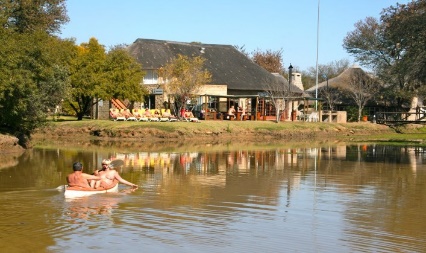 7-21 oktober 2022Dag			ActiviteitVrijdag 7 oktober	Aankomst Johannesburg Airport, transfer, relaxen bij zwembad
			lunch en diner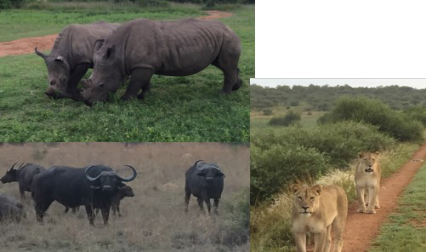 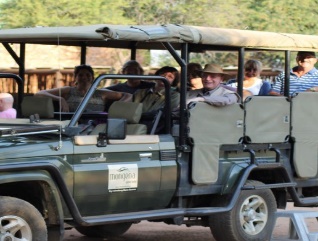 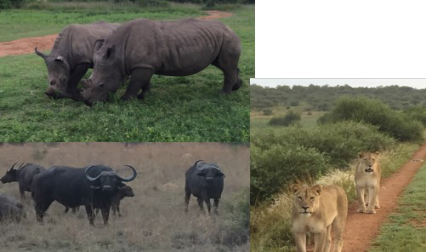 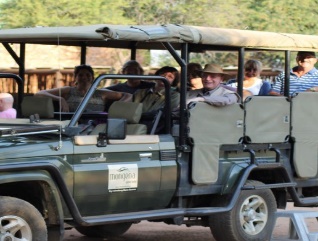 Zaterdag 8 oktober	Relaxen op Sun Eden (SE) 
			ontbijt, lunch en dinerZondag 9 oktober	Relaxen op Sun Eden (SE)
			ontbijt, lunch en dinerMaandag 10 oktober	’s middags op safari in Dinokeng
			ontbijt, lunch en dinerDinsdag 11 oktober	Trip naar Pilanesberg, excursie bij Maropeng en overnachting Pilanesberg
			ontbijt SE, lunch Maropeng, diner PilanesbergWoensdag 12 oktober	Heel vroeg opstaan voor safari in Pilanesberg, ’s middags nog een safari
			koffie met rusk, ontbijt, lunch en diner in PilanesbergDonderdag 13 oktober	Terug naar SE, excursie naar Lesedi Cultural Village
			ontbijt in Pilanesberg, lunch dichtbij Lesedi, diner in SEVrijdag 14 oktober	Excursie naar de Cullinan Diamand Mijn
			ontbijt SE, lunch in Cullinan, diner in SE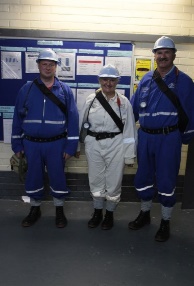 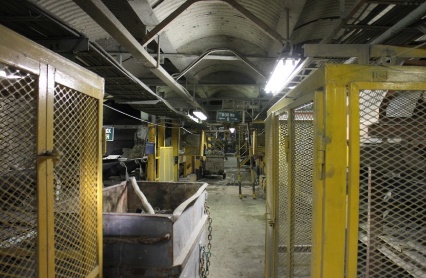 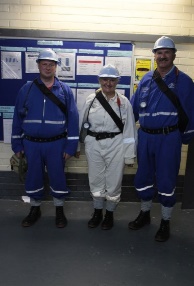 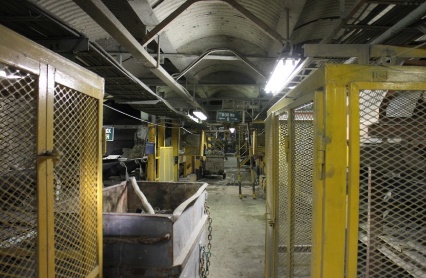 Zaterdag 15 oktober	Relaxen op Sun Eden (SE)
			ontbijt, lunch en dinerZondag 16 oktober	Relaxen op Sun Eden (SE)
			ontbijt, lunch en dinerMaandag 17 oktober	Trip naar Graskop**, excursie naar Graskop Gorge Lift
			ontbijt in SE, lunch en diner in GraskopDinsdag 18 oktober	Excursies naar Blyde River Canyon en Bourke’s Luck Pot Holes*
			ontbijt in Graskop, lunch onderweg en diner in GraskopWoensdag 19 oktober	Excursies naar God’s Window en de Lisbon Watervallen*
			ontbijt, lunch en diner in Graskop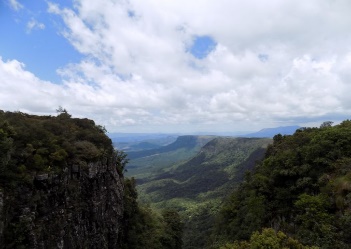 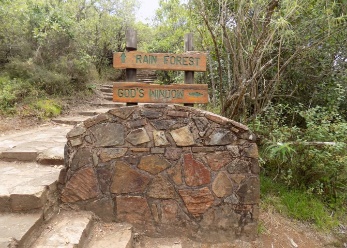 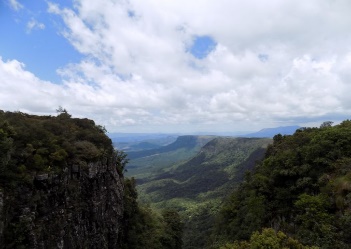 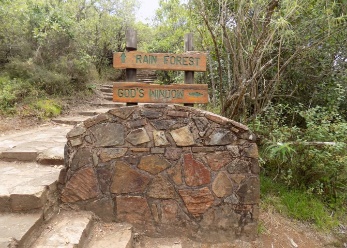 Donderdag 20 oktober	Terug naar SE
			ontbijt in Graskop, lunch en diner in SEVrijdag 21 oktober	Relaxen op Sun Eden en eind middag naar luchthaven Johannesburg
			ontbijt en lunch op SEDe activiteiten en dagen kunnen gewisseld worden door omstandigheden.*  = weersafhankelijke activiteit, ** = de accommodatie in Graskop is niet-naturistischWij kunnen vluchten naar en van Zuid-Afrika boeken. In de weekenden is het altijd erg gezellig bij Sun Eden, dan komen de lokale mensen vaak kamperen of een huisje huren. Als u vroeg boekt, is het mogelijk om uw verblijf tot zondagavond 23 oktober of maandagavond 24 oktober te verlengen. Vraag ons om de prijs en de mogelijkheden.U verblijft in standaardaccommodaties. Sun Eden heeft een paar Deluxe accommodaties en als u er vroeg bij bent, kunt u deze krijgen. Bij de andere locaties is de accommodatie standaard.Prijs van de rondreis zonder de vlucht:Single-accommodatie		€ 3.744,00 per persoon2-persoons-accommodatie	€ 3.060,00 per persoon 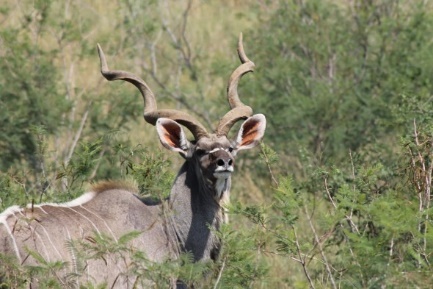 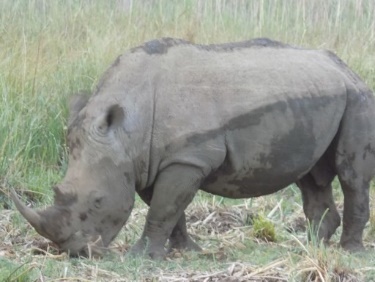 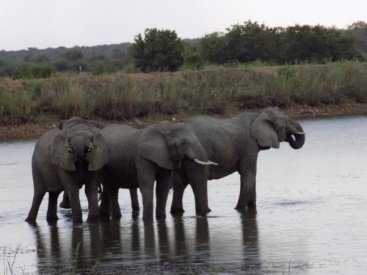 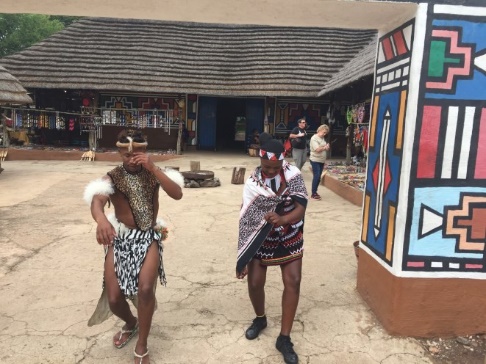 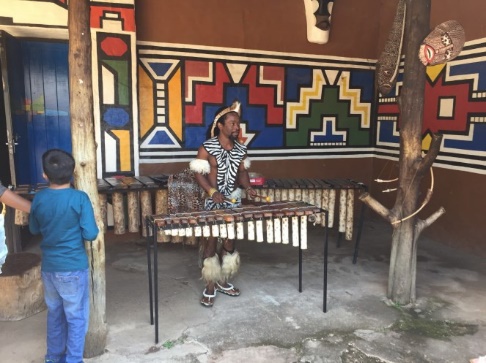 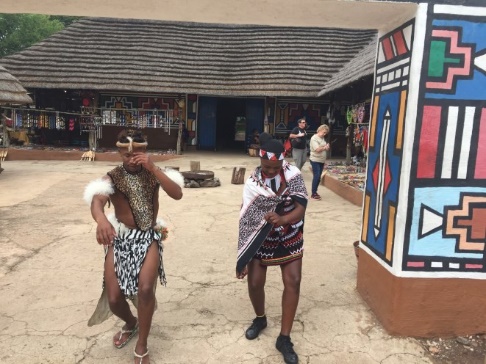 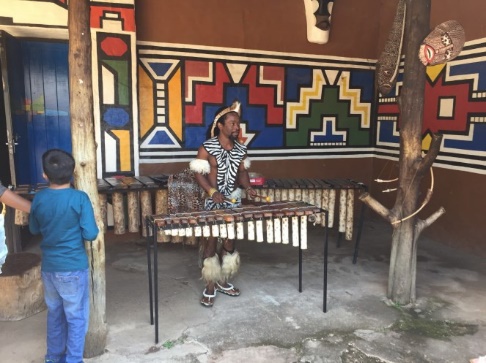 